CRONOGRAMA ESCOLHA VAGAS ACT – ANO LETIVO 2018SEGUNDA CHAMADA • 15/02 – Sede da Prefeitura Municipal de Paulo Lopes- 13h30min – Segundo Professor- 13h45min – Anos Iniciais - 13h50min – Arte- 15h00min – Educação Física - Início das aulas no dia 19/02/2018. - Os candidatos deverão trazer preferencialmente os documentos exigidos em edital para possível contratação no ato da escolha.Paulo Lopes, 14 de Fevereiro de 2018.VANESSA PEREIRASecretária Municipal de Educação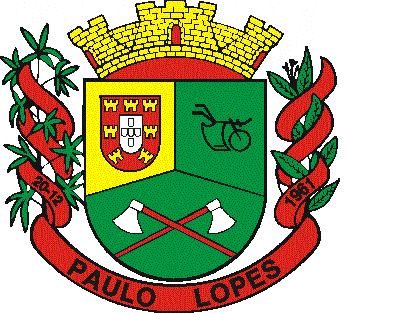 